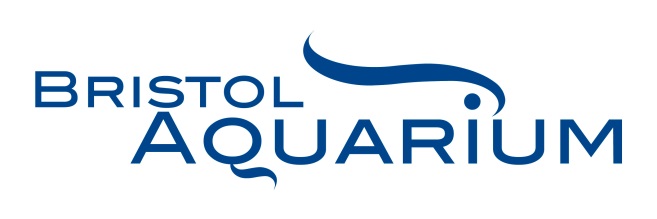 Volunteer Guide Application FormThank you for your interest in applying to volunteer with us at Bristol AquariumPlease complete the following application form and return along with a CV and short covering letter to bristoladmin@bristolaquarium.co.uk
AvailabilityWe are busiest on our weekends and also every day during any school holidays or bank holidays – for this reason these are when our volunteering shifts are available. Generally shifts will be between 11am-3pm to cover the peak part of the day however longer days are also available.Please indicate what days you would be available to volunteer. About YouAbout YouTitleFirst name Preferred name if differentSurnameHome Address Telephone NumberEmail addressNationalityPre Application Questions (please delete as appropriate)Pre Application Questions (please delete as appropriate)Are you a UK/EU citizen?Yes / No – If no, we will need to check your eligibility to volunteerMondayMondayTuesdayTuesdayWednesdayWednesdayThursdayThursdayFridayFridaySaturdaySaturdaySundaySundayAMPMAMPMAMPMAMPMAMPMAMPMAMPM